神州数码集团2018校园招聘招聘职位英才项目（北京）招聘流程投递简历——在线测评——面试——offer发放集团简介神州数码集团（股票代码000034.SZ）始终秉承数字化中国的理想与使命，坚持持续创新，先后荣获国家级火炬计划重点高新技术企业称号、北京市高新技术企业称号、中关村高新技术企业称号，软件开发获得CMMI4级认证，软件服务水平通过ISO20000和ISO27001认证，并在北京、武汉、深圳、上海建成四个大型研发中心，是北京市“十百千工程”中，四家千亿核心企业之一。神州数码集团致力于在国家自主可控政策的指引下，充分利用互联网、云计算、大数据等新型技术，为中国广大企业用户和个人用户提供云到端的产品、技术解决方案及服务，打造中国最大的IT领域新生态，成为中国最大的、自主可控的云计算基础设施产品和服务供应商。面向未来，神州数码集团将继续通过专业化与多元化的IT产品和服务，释放信息技术的力量，把信息技术价值转化为客户价值，推动中国信息化建设进程。宣讲会地点： 天津大学卫津路校区23号楼214室时间10月26日 18：30——21:00更多资讯请关注【神州数码HR】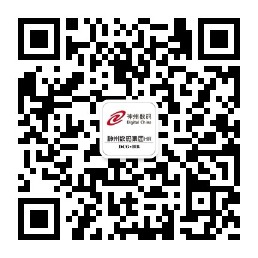 岗位类别岗位名称岗位要求职能类战略发展专员，市场专员，商务专员，财务专员，经营计划专员1、大学本科学历；2、良好的沟通能力、执行力；3、耐心细致，能承受工作压力；4、强烈的责任心和上进心；5、熟练使用Excel、PPT等office软件销售类客户经理/专员，产品行销经理，1、具备良好的沟通能力、团队合作精神和敬业精神2、具有独立分析及解决问题的能力，有较好的沟通和组织能力3、高度认真负责的工作态度，有很强的抗压能力 4、能够独立完成客户关系维护和提升工作        5、全日制本科及以上应届毕业生研发类售后工程师，JAVA开发，信息管理工程师，大数据开发工程师1.本科学历，通讯、计算机专业优先2.有较强的沟通能力和学习能力，有责任心、团队意识，抗压能力强。技术服务类云计算工程师，售前工程师，技术支持工程师，售后工程师1.本科学历，计算机\网络\数学\统计\电力专业优先2.学习能力强，沟通能力强，积极主动,上进心强。